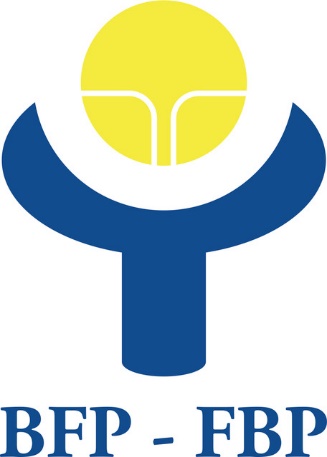 BFP - Belgische Federatie van PsychologenNieuwsbrief juli 2021(Version française ci-dessous)VoorwoordDe BFP is een federatie van verenigingen van psychologen. Momenteel zijn vijf verenigingen lid van de federatie: BAPS (Belgian Association for Psychological Sciences), VOCAP (Vereniging van Organisatie,- Consumenten en Arbeidspsychologie), VVKP (Vlaamse Vereniging van Klinisch Psychologen), VVSP (Vlaamse Vereniging voor Schoolpsychologie), en UPPCF (Beroepsvereniging van Frans- en Duitstalige klinisch psychologen). Het is dus niet meer mogelijk om als individueel psycholoog lid te worden van de BFP, maar via je lidmaatschap van de bovenvermelde verenigingen ondersteun je ook de BFP.Met deze nieuwsbrief neemt de BFP het initiatief om haar leden op regelmatige basis te informeren over het reilen en zeilen in de psychologengemeenschap in ons land. Via korte artikels kan u daardoor niet enkel mee volgen wat de BFP doet, maar ook welke initiatieven de aangesloten verenigingen opnemen voor haar leden.Psychology & CoronaBFP ondersteunt de werking van de expertengroep “Psychology & Corona”. Het vertrekpunt voor deze expertengroep was de vaststelling van verschillende academici en professionele verenigingen dat het perspectief van psychologische wetenschap grotendeels verwaarloosd was in de verschillende expertenpanels zoals de GEES en dus ook op het politieke niveau waar de beleidsbeslissingen genomen worden. Gebaseerd op enkele informele ontmoetingen en ook verschillende bijdrages in de media van een aantal collega's startte een informele groep al begin mei. Deze ad - hoc groep is voornamelijk samengesteld uit academici met expertise in klinische psychologie, ontwikkelingspsychologie, gezondheidspsychologie en sociale psychologie. Ze bevat ook vertegenwoordigers van de professionele verenigingen van klinisch psychologen en psychiaters. Alle rapporten van de expertengroep, alsook een databank met verschillende psychologische studies omtrent COVID-19 in België vind je op de BFP webpagina’s: https://www.bfp-fbp.be/psychology-corona  EFPA  BFP is het nationaal lid voor België van de European Federation of Psychologist’s Associations (EFPA). Op die manier verdedigt BFP de belangen van de psychologie in België op Europees vlak en kan het ook gebruik maken van de expertise die aanwezig is andere Europese landen. BFP heeft vertegenwoordigers in verschillende EFPA werkgroepen, waaronde de Scientific Board, de Board Assessment, en de project groep rond e-Health. Recent nomineerde BFP Prof. Alexandre Heeren (UC Louvain) als lid van een EFPA expert panel rond klimaatverandering. Meer informatie over EFPA vind je op http://efpa.eu/. Ben je geïnteresseerd om deel uit te maken van één van de werkgroepen, neem dan zeker contact op met ons (email jan.dehouwer@ugent.be ). Nieuws van onze lid organisatiesVVKPWie zich wil inschrijven op de nieuwsbrief VVKP kan dat gewoon doen via de homepagina. https://vvkp.be/  Scroll naar beneden, er is een grote blauwe blok naast het nieuws waar je emailadres kan achterlaten.FBP - Fédération belge des psychologuesNewsletter juillet 2021IntroductionLa FBP est une fédération d'associations de psychologues. Actuellement, cinq associations sont membres de la fédération : BAPS (Association belge des sciences psychologiques), VOCAP (Association de psychologie de l'organisation, des consommateurs et du travail), VVKP (Association flamande des psychologues cliniciens), VVSP (Association flamande de psychologie scolaire) et UPPCF (Union professionnelle des psychologues cliniciens francophones et germanophones). Il n'est donc plus possible de devenir membre de la FBP en tant que psychologue individuel, mais par votre adhésion aux associations mentionnées ci-dessus, vous soutenez également la FBP.Avec ce bulletin d’informations, la FBP prend l'initiative d'informer régulièrement ses membres sur les tenants et aboutissants de la communauté des psychologues dans notre pays. Grâce à de courts articles, vous pouvez suivre non seulement ce que fait la FBP, mais aussi les initiatives que les associations membres prennent pour leurs membres.1.	Psychologie et CoronaLa FBP soutient le travail du groupe d'experts "Psychologie et Corona". Le point de départ de ce groupe d'experts a été l'observation par divers universitaires et associations professionnelles que la dimension psychologique avait été largement négligée dans les divers groupes d'experts tels que le GEES et, par conséquent, également au niveau politique où les décisions politiques sont prises. Sur la base de quelques réunions informelles et des contributions dans les médias de certains collègues, un groupe informel a été créé au début du mois de mai 2020. Ce groupe ad hoc est principalement composé d'universitaires spécialisés en psychologie clinique, psychologie du développement, psychologie de la santé ainsi qu’en psychologie sociale. Il comprend également des représentants des associations professionnelles de psychologues cliniciens et de psychiatres. Tous les rapports du groupe d'experts, ainsi qu'une base de données avec différentes études psychologiques concernant la COVID-19 en Belgique, peuvent être trouvés sur les pages web de la FBP : https://fr.bfp-fbp.be/psychology-corona.  2.	EFPA  La FBP est le membre national pour la Belgique de la Fédération européenne des associations de psychologues (EFPA). De cette manière, la FBP défend les intérêts de la psychologie en Belgique au niveau européen et peut utiliser l'expertise présente dans d'autres pays européens. La FBP a des représentants dans plusieurs groupes de travail de l'EFPA, notamment au sein du comité scientifique, du comité de l’évaluation et du groupe de projet e-Health. Récemment, la FBP a nommé le professeur Alexandre Heeren (UCLouvain) comme membre d'un panel d'experts de l'EFPA sur le changement climatique. De plus amples informations sur l'EFPA sont disponibles sur le site http://efpa.eu/ . Si vous souhaitez faire partie de l'un des groupes de travail, veuillez prendre contact avec nous (e-mail jan.dehouwer@ugent.be ). 3.	Nouvelles de nos organisations membresVVKPLes personnes qui souhaitent s'abonner à la lettre d'information de la VVKP peuvent le faire par la page d'accueil. https://vvkp.be/ Faites défiler la page vers le bas, il y a un grand bloc bleu à côté de la newsletter où vous pouvez écrire votre adresse électronique.